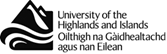 UHI UNIT APPROVAL (SQA)
Individual Unit Approval Application FormUHI UNIT APPROVAL (SQA)
Individual Unit Approval Application FormUHI UNIT APPROVAL (SQA)
Individual Unit Approval Application FormUHI UNIT APPROVAL (SQA)
Individual Unit Approval Application FormUHI UNIT APPROVAL (SQA)
Individual Unit Approval Application FormUHI UNIT APPROVAL (SQA)
Individual Unit Approval Application FormUHI UNIT APPROVAL (SQA)
Individual Unit Approval Application FormUHI UNIT APPROVAL (SQA)
Individual Unit Approval Application FormUHI UNIT APPROVAL (SQA)
Individual Unit Approval Application FormAP3AP3Academic partner:Academic partner:Academic partner:Academic partner:Academic partner:Academic partner:Parent UHI subject network:Parent UHI subject network:Parent UHI subject network:Parent UHI subject network:Parent UHI subject network:Parent UHI subject network:Parent UHI faculty:Parent UHI faculty:Parent UHI faculty:Parent UHI faculty:Parent UHI faculty:Parent UHI faculty:Please indicate whether the unit is currently offered at other UHI academic partners.  If ‘yes’, please highlight relevant centres below: Please indicate whether the unit is currently offered at other UHI academic partners.  If ‘yes’, please highlight relevant centres below: Please indicate whether the unit is currently offered at other UHI academic partners.  If ‘yes’, please highlight relevant centres below: Please indicate whether the unit is currently offered at other UHI academic partners.  If ‘yes’, please highlight relevant centres below: Please indicate whether the unit is currently offered at other UHI academic partners.  If ‘yes’, please highlight relevant centres below: Please indicate whether the unit is currently offered at other UHI academic partners.  If ‘yes’, please highlight relevant centres below: Please indicate whether the unit is currently offered at other UHI academic partners.  If ‘yes’, please highlight relevant centres below: Please indicate whether the unit is currently offered at other UHI academic partners.  If ‘yes’, please highlight relevant centres below: Please indicate whether the unit is currently offered at other UHI academic partners.  If ‘yes’, please highlight relevant centres below: Please indicate whether the unit is currently offered at other UHI academic partners.  If ‘yes’, please highlight relevant centres below: Please indicate whether the unit is currently offered at other UHI academic partners.  If ‘yes’, please highlight relevant centres below: Please indicate whether the unit is currently offered at other UHI academic partners.  If ‘yes’, please highlight relevant centres below: Please indicate whether the unit is currently offered at other UHI academic partners.  If ‘yes’, please highlight relevant centres below: Yes / NoYes / NoACHTCICWHCWHCLCCLCCMCNAFCNHCOCPCSAMSSCSMOPlease indicate the nature of collaboration that is taking place with the relevant Academic Partner(s) (ie the extent to which teaching and assessment material will be shared):Please indicate the nature of collaboration that is taking place with the relevant Academic Partner(s) (ie the extent to which teaching and assessment material will be shared):Please indicate the nature of collaboration that is taking place with the relevant Academic Partner(s) (ie the extent to which teaching and assessment material will be shared):Please indicate the nature of collaboration that is taking place with the relevant Academic Partner(s) (ie the extent to which teaching and assessment material will be shared):Please indicate the nature of collaboration that is taking place with the relevant Academic Partner(s) (ie the extent to which teaching and assessment material will be shared):Please indicate the nature of collaboration that is taking place with the relevant Academic Partner(s) (ie the extent to which teaching and assessment material will be shared):Please indicate the nature of collaboration that is taking place with the relevant Academic Partner(s) (ie the extent to which teaching and assessment material will be shared):Please indicate the nature of collaboration that is taking place with the relevant Academic Partner(s) (ie the extent to which teaching and assessment material will be shared):Please indicate the nature of collaboration that is taking place with the relevant Academic Partner(s) (ie the extent to which teaching and assessment material will be shared):Please indicate the nature of collaboration that is taking place with the relevant Academic Partner(s) (ie the extent to which teaching and assessment material will be shared):Please indicate the nature of collaboration that is taking place with the relevant Academic Partner(s) (ie the extent to which teaching and assessment material will be shared):Please indicate the nature of collaboration that is taking place with the relevant Academic Partner(s) (ie the extent to which teaching and assessment material will be shared):Please indicate the nature of collaboration that is taking place with the relevant Academic Partner(s) (ie the extent to which teaching and assessment material will be shared):Please indicate the nature of collaboration that is taking place with the relevant Academic Partner(s) (ie the extent to which teaching and assessment material will be shared):Please indicate the nature of collaboration that is taking place with the relevant Academic Partner(s) (ie the extent to which teaching and assessment material will be shared):Unit InformationUnit InformationUnit InformationUnit InformationUnit title:Unit code:Start date:mm/yyyyPart of programme: (title)Stand alone unit:Yes / NoAwarding body: Mode of delivery: (ft/pt/flexible)UNIT APPROVAL CRITERIAUNIT APPROVAL CRITERIAUNIT APPROVAL CRITERIAPlease indicate (yes / no) whether all the requirements 1 – 5 are in place to enable delivery of the unit.  If no, please provide further comment below where relevant:Please indicate (yes / no) whether all the requirements 1 – 5 are in place to enable delivery of the unit.  If no, please provide further comment below where relevant:Please indicate (yes / no) whether all the requirements 1 – 5 are in place to enable delivery of the unit.  If no, please provide further comment below where relevant:AccommodationAccommodation must be suitable and take account of any technical/ specialist needsIn placeIn placeAccommodationAccommodation must be suitable and take account of any technical/ specialist needsYesNo2.   Reference materials The reference material and access to it must be adequate2.   Reference materials The reference material and access to it must be adequate2.   Reference materials The reference material and access to it must be adequateIn placeIn placeIn placeIn place2.   Reference materials The reference material and access to it must be adequate2.   Reference materials The reference material and access to it must be adequate2.   Reference materials The reference material and access to it must be adequateYesYesNoNo3.   EquipmentSufficient appropriate equipment should be available3.   EquipmentSufficient appropriate equipment should be available3.   EquipmentSufficient appropriate equipment should be availableIn placeIn placeIn placeIn place3.   EquipmentSufficient appropriate equipment should be available3.   EquipmentSufficient appropriate equipment should be available3.   EquipmentSufficient appropriate equipment should be availableYesYesNoNo4.   Learning and teaching materialSufficient appropriate learning and teaching material should be available to enable initial delivery4.   Learning and teaching materialSufficient appropriate learning and teaching material should be available to enable initial delivery4.   Learning and teaching materialSufficient appropriate learning and teaching material should be available to enable initial deliveryIn placeIn placeIn placeIn place4.   Learning and teaching materialSufficient appropriate learning and teaching material should be available to enable initial delivery4.   Learning and teaching materialSufficient appropriate learning and teaching material should be available to enable initial delivery4.   Learning and teaching materialSufficient appropriate learning and teaching material should be available to enable initial deliveryYesNoNoNo4.   Learning and teaching materialSufficient appropriate learning and teaching material should be available to enable initial delivery4.   Learning and teaching materialSufficient appropriate learning and teaching material should be available to enable initial delivery4.   Learning and teaching materialSufficient appropriate learning and teaching material should be available to enable initial delivery5.   Assessment The instruments of assessment selected must be appropriate to the requirements of the unit.  Assessment materials must be available for initial delivery, and appropriate to, the award5.   Assessment The instruments of assessment selected must be appropriate to the requirements of the unit.  Assessment materials must be available for initial delivery, and appropriate to, the award5.   Assessment The instruments of assessment selected must be appropriate to the requirements of the unit.  Assessment materials must be available for initial delivery, and appropriate to, the awardIn placeIn placeIn placeIn place5.   Assessment The instruments of assessment selected must be appropriate to the requirements of the unit.  Assessment materials must be available for initial delivery, and appropriate to, the award5.   Assessment The instruments of assessment selected must be appropriate to the requirements of the unit.  Assessment materials must be available for initial delivery, and appropriate to, the award5.   Assessment The instruments of assessment selected must be appropriate to the requirements of the unit.  Assessment materials must be available for initial delivery, and appropriate to, the awardYesNoNoNo5.   Assessment The instruments of assessment selected must be appropriate to the requirements of the unit.  Assessment materials must be available for initial delivery, and appropriate to, the award5.   Assessment The instruments of assessment selected must be appropriate to the requirements of the unit.  Assessment materials must be available for initial delivery, and appropriate to, the award5.   Assessment The instruments of assessment selected must be appropriate to the requirements of the unit.  Assessment materials must be available for initial delivery, and appropriate to, the award6.   AssessorsThe assessor/s must be:6.   AssessorsThe assessor/s must be:6.   AssessorsThe assessor/s must be:In placeIn placeIn placeIn place6.   AssessorsThe assessor/s must be:6.   AssessorsThe assessor/s must be:6.   AssessorsThe assessor/s must be:YesYesNoNocompetent in the subject / moderation / occupational area to a level appropriate to the awardcompetent in the use of assessment of the type of involved in the awardfamiliar with the award procedures and documentationcompetent in the subject / moderation / occupational area to a level appropriate to the awardcompetent in the use of assessment of the type of involved in the awardfamiliar with the award procedures and documentationcompetent in the subject / moderation / occupational area to a level appropriate to the awardcompetent in the use of assessment of the type of involved in the awardfamiliar with the award procedures and documentationcompetent in the subject / moderation / occupational area to a level appropriate to the awardcompetent in the use of assessment of the type of involved in the awardfamiliar with the award procedures and documentationcompetent in the subject / moderation / occupational area to a level appropriate to the awardcompetent in the use of assessment of the type of involved in the awardfamiliar with the award procedures and documentationcompetent in the subject / moderation / occupational area to a level appropriate to the awardcompetent in the use of assessment of the type of involved in the awardfamiliar with the award procedures and documentationcompetent in the subject / moderation / occupational area to a level appropriate to the awardcompetent in the use of assessment of the type of involved in the awardfamiliar with the award procedures and documentationAPPROVAL CONFIRMATION (Signatures) - For Academic Partner UseAPPROVAL CONFIRMATION (Signatures) - For Academic Partner UseAPPROVAL CONFIRMATION (Signatures) - For Academic Partner UseAPPROVAL CONFIRMATION (Signatures) - For Academic Partner UseAPPROVAL CONFIRMATION (Signatures) - For Academic Partner UseAPPROVAL CONFIRMATION (Signatures) - For Academic Partner UseProgramme leader:Date:Internal moderator:Date:Head of division/ faculty/school:Date:AP quality manager: Date: (date forwarded to EO)OUTSTANDING APPROVAL CRITERIA REQUIREMENTS - For Academic Partner UseOUTSTANDING APPROVAL CRITERIA REQUIREMENTS - For Academic Partner UseOUTSTANDING APPROVAL CRITERIA REQUIREMENTS - For Academic Partner UseOUTSTANDING APPROVAL CRITERIA REQUIREMENTS - For Academic Partner UseDetails of outstanding resource requirements:Achievement of requirements confirmed by: Date: AP quality manager: Date: APPROVAL CONFIRMATION - For UHI Executive Office Use OnlyAPPROVAL CONFIRMATION - For UHI Executive Office Use OnlyAPPROVAL CONFIRMATION - For UHI Executive Office Use OnlyAPPROVAL CONFIRMATION - For UHI Executive Office Use OnlyAPPROVAL CONFIRMATION - For UHI Executive Office Use OnlyAPPROVAL CONFIRMATION - For UHI Executive Office Use OnlyAPPROVAL CONFIRMATION - For UHI Executive Office Use OnlyAPPROVAL CONFIRMATION - For UHI Executive Office Use OnlyAPPROVAL CONFIRMATION - For UHI Executive Office Use OnlyAPPROVAL CONFIRMATION - For UHI Executive Office Use OnlyAPPROVAL CONFIRMATION - For UHI Executive Office Use OnlyAPPROVAL CONFIRMATION - For UHI Executive Office Use OnlyAPPROVAL CONFIRMATION - For UHI Executive Office Use OnlyACHTCICWHCLCCMCNAFCNHCOCPCSAMSSCSMOAcademic partners currently offering the unit (Please circle above)Academic partners currently offering the unit (Please circle above)Academic partners currently offering the unit (Please circle above)Academic partners currently offering the unit (Please circle above)Academic partners currently offering the unit (Please circle above)Academic partners currently offering the unit (Please circle above)Academic partners currently offering the unit (Please circle above)Academic partners currently offering the unit (Please circle above)Academic partners currently offering the unit (Please circle above)Academic partners currently offering the unit (Please circle above)None:UHI SQA Co-ordinator:UHI SQA Co-ordinator:UHI SQA Co-ordinator:UHI SQA Co-ordinator:Date:SQA DA2 APPLICATION - Yes / NoSQA DA2 APPLICATION - Yes / NoSQA DA2 APPLICATION - Yes / NoSQA DA2 APPLICATION - Yes / NoSQA DA2 APPLICATION - Yes / NoSQA DA2 APPLICATION - Yes / NoSQA DA2 APPLICATION - Yes / NoSQA DA2 APPLICATION - Yes / NoSQA DA2 APPLICATION - Yes / NoSQA DA2 APPLICATION - Yes / NoSQA DA2 APPLICATION - Yes / NoSQA DA2 APPLICATION - Yes / NoSQA DA2 APPLICATION - Yes / NoDA2 forwarded to SQA:DA2 forwarded to SQA:DA2 forwarded to SQA:DA2 forwarded to SQA:DateDateAP quality manager notified of SQA approval:AP quality manager notified of SQA approval:AP quality manager notified of SQA approval:AP quality manager notified of SQA approval:AP quality manager notified of SQA approval:DateDateUnit approval recorded on SITS: Unit approval recorded on SITS: Unit approval recorded on SITS: Unit approval recorded on SITS: DateDateAP3 copied to dean of faculty: AP3 copied to dean of faculty: AP3 copied to dean of faculty: AP3 copied to dean of faculty: AP3 copied to dean of faculty: DateDate